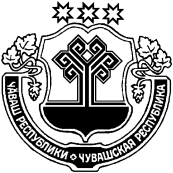     О внесении изменений в постановление администрации Михайловского сельского поселения Цивильского района Чувашской Республики от 30.10.2018 г. № 71 «Об утверждении административного регламента по  предоставлению муниципальной услуги «Подготовка и выдача градостроительного плана земельного участка»     В соответствии с Федеральным законом от 27.07.2010г. №210-ФЗ «Об организации предоставления государственных и муниципальных услуг», администрация Михайловского сельского поселения  ПОСТАНОВЛЯЕТ:      1.  Внести в административный регламент администрации Михайловского сельского поселения Цивильского района Чувашской Республики по предоставлению муниципальной услуги «Подготовка и выдача градостроительного плана земельного участка», утвержденный постановлением администрации  Михайловского сельского поселения Цивильского района Чувашской Республики от30.10.2018 г. № 71 следующие изменения:       1. В пункт 5.2  добавить абзац  следующего  содержания: «требование у заявителя при предоставлении государственной или муниципальной услуги документов или информации, отсутствие и (или) недостоверность которых не указывались при первоначальном отказе в приеме документов, необходимых для предоставления государственной или муниципальной услуги, либо в предоставлении государственной или муниципальной услуги, за исключением случаев, предусмотренных пунктом 4 части 1 статьи 7 Федерального закона от 27.07.2010  № 210-ФЗ «Об организации предоставления государственных и муниципальных услуг».      2. Настоящее постановление вступает в силу  после его  официального опубликования (обнародования)Глава  администрацииМихайловского сельского поселения                                                                    Г.И.Николаев     ЧĂВАШ  РЕСПУБЛИКИÇЕРПУ РАЙОНĚ ЧУВАШСКАЯ  РЕСПУБЛИКА ЦИВИЛЬСКИЙ   РАЙОН  МИХАЙЛОВКА  ЯЛ ПОСЕЛЕНИЙĚН АДМИНИСТРАЦИЙЕ                      ЙЫШАНУ   2019 ç. августан 12 -мĕшĕ  36 - №                 Михайловка     ялě АДМИНИСТРАЦИЯМИХАЙЛОВСКОГО  СЕЛЬСКОГОПОСЕЛЕНИЯ             ПОСТАНОВЛЕНИЕ    12 августа  2019  г. №  36              деревня    Михайловка